NOTIFICATION of OUT-OF-PROVINCE ACTIVITIES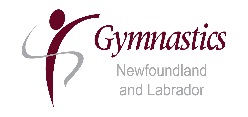 This form must be completed by clubs who have arranged out-of-province training, camps, clinics or competitions for athletes, coaches, and/or judgesFor all activities outside of Canada there is an additional GCG form that must be completed and submitted, with fee, a minimum of 60 days from the first day of the event/activity.  Activities submitted on this form will be used towards:GNL Yearly Member AnalysisThe accumulation of Coach Professional Development Points for GNL Annual AwardsApplication to GCG for the approval of CAC coach certification PD Points (only activities submitted to GNL at least 4 weeks prior to the event will be forwarded)□ GCG Authorization to Travel Form Attached (If Applicable)SIGNATURE: ____________________________DATE: ________________________Club:Club Contact Information:Activity:Location:Activity Dates:Travel Dates:Participants (Athletes/Coaches/Staff/Managers/Chaperones/Judges):Participants (Athletes/Coaches/Staff/Managers/Chaperones/Judges):